 АДМИНИСТРАЦИЯ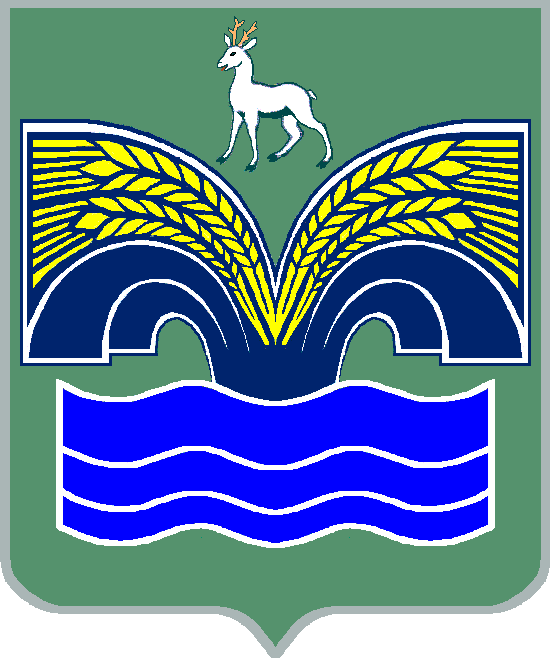 МУНИЦИПАЛЬНОГО РАЙОНА КРАСНОЯРСКИЙСАМАРСКОЙ ОБЛАСТИПОСТАНОВЛЕНИЕот  ________________   №_____О внесении изменений в постановление администрации  муниципального района Красноярский Самарской области от 15.04.2014 № 311 «Об утверждении административного регламента администрации муниципального района Красноярский Самарской области предоставления муниципальной услуги «Предоставление информации о порядке предоставления жилищно-коммунальных услуг населению»В соответствии с действующим законодательством, в целях приведения нормативного правового акта в соответствие с требованиями Федерального закона от 24.11.1995 № 181-ФЗ «О социальной защите инвалидов в Российской Федерации», постановлением Правительства Российской Федерации от 23.05.2006 № 306 «Об утверждении Правил установления и определения нормативов потребления коммунальных услуг и нормативов потребления коммунальных ресурсов в целях содержания общего имущества в многоквартирном доме», Федерального закона от 02.05.2006 № 59 – ФЗ «О порядке рассмотрения обращений граждан Российской Федерации», руководствуясь пунктом 3 части 4 статьи 36 Федерального закона от 06.10.2003 № 131-ФЗ «Об общих принципах организации  местного самоуправления в Российской Федерации», пунктом 5 статьи 44 Устава муниципального района Красноярский Самарской области, принятого решением Собрания представителей муниципального района Красноярский Самарской области от 14.05.2015 № 20-СП,  Администрация муниципального района Красноярский Самарской области ПОСТАНОВЛЯЕТ:Внести в постановление администрации  муниципального района Красноярский Самарской области от 15.04.2014 № 311                        «Об утверждении административного регламента администрации  муниципального района Красноярский Самарской области предоставления муниципальной услуги «Предоставление информации о порядке предоставления жилищно-коммунальных услуг населению»                         (далее - Постановление) следующие изменения:1.1. Пункт 3 Постановления изложить в следующей редакции:«3. Контроль за выполнением настоящего постановления возложить на заместителя Главы муниципального района Красноярский Самарской области по строительству, ЖКХ, ГО и ЧС Инчина В.А.»;.В преамбуле Постановления исключить ссылку на  постановление администрации муниципального района Красноярский Самарской области от 30.12.2011 № 1301 «Об утверждении порядка разработки и утверждения административных регламентов предоставления муниципальных услуг»;В административном регламенте администрации муниципального района Красноярский Самарской области предоставления муниципальной услуги «Предоставление информации о порядке предоставления жилищно-коммунальных услуг населению», утверждённом Постановлением:1.3.1. В разделе 2 «Стандарт предоставления муниципальных услуг», исключить подпункт 2.4.2;Пункт 2.5 изложить в новой редакции: «Перечень нормативных правовых актов, регулирующих отношения, возникающие в связи с представлением муниципальной услугиПредоставление муниципальной услуги осуществляется в соответствии с :Федеральным законом от 29.12.2014 № 458 – ФЗ «О внесении изменений в Федеральный закон «Об отходах производства и потребления»;постановлением Правительства Российской Федерации от 23.05.2006 № 306 «Об утверждении Правил установления и определения нормативов потребления коммунальных услуг и нормативов потребления коммунальных ресурсов в целях содержания общего имущества в многоквартирном доме»;постановлением Правительства Российской Федерации от 13.08.2006 № 419 «Об утверждении Правил содержания общего имущества в многоквартирном доме и правил изменения размера платы за содержание жилого помещения в случае оказания услуг и выполнения работ по управлению, содержанию и ремонту общего имущества в многоквартирном доме надлежащего качества и (или) с перерывами, превышающими установленную продолжительность»;Жилищным кодексом Российской Федерации (утвержден Федеральным законом от 29.12.2004 № 188 – ФЗ);Федеральным законом от 06.10.2003 № 131-ФЗ «Об общих принципах организации  местного самоуправления в Российской Федерации»;Федеральным законом от 02.05.2006 № 59 – ФЗ «О порядке рассмотрения обращений граждан Российской Федерации»;Федеральным законом от 27.07.2010 № 210 – ФЗ «Об организации предоставления государственных и муниципальных нужд»;постановлением Правительства Российской Федерации от 13.08.2006 № 491 «Об утверждении Правил содержания общего имущества в многоквартирном доме и правил изменения размера платы за содержание жилого помещения в случае оказания услуг и выполнения работ по управлению, содержанию и ремонту общего имущества в многоквартирном доме ненадлежащего качества и (или) с перерывами, превышающими установленную продолжительность»;постановление Правительства Российской Федерации от 06.05.2011 № 354 «О предоставлении коммунальных услуг собственникам и пользователям помещений в многоквартирных домах и жилых домов»;настоящим Административным регламентом.»;1.3.3.В разделе 3 «Состав, последовательность и сроки выполнения административных процедур, требования к порядку их выполнения, в том числе особенности выполнения административных процедур в электронной форме» подпункт 3.3.3 исключить;1.3.4. Раздел 4 «Формы контроля за исполнением Административного регламента» дополнить пунктами 4.9, 4.10 следующего содержания:«4.9. Порядок и периодичность осуществления плановых и внеплановых проверок полноты и качества предоставления муниципальных услуг:4.9.1. Контроль за полнотой и качеством предоставления муниципальных услуг осуществляется в формах проведения проверок и рассмотрения жалоб на действия (бездействие) сотрудников, предоставляющих муниципальные услуги;4.9.2. Проверки могут быть плановыми и внеплановыми. Плановые проверки проводятся не реже одного раза в три года. Порядок осуществления плановых проверок устанавливается руководителем Управления. При проверке могут рассматриваться все вопросы, связанные с предоставлением муниципальной услуги, или отдельный вопрос, связанный с предоставлением муниципальной услуги. 4.9.2. Внеплановые проверки проводятся в связи с проверкой устранения ранее выявленных нарушений, а также в случае получения жалоб на действия (бездействие) сотрудников, предоставляющих муниципальные услуги. 4.9.3. По результатам проведенных проверок в случае выявления нарушений соблюдения положений Административного Регламента и иных нормативных правовых актов, устанавливающих требования к предоставлению муниципальной услуги, виновные сотрудники Управления несут ответственность за принимаемые (осуществляемые) в ходе предоставления муниципальной услуги решения и действия (бездействие) в соответствии с требованиями законодательства Российской Федерации.; 4.10. Положения, характеризующие требования к порядку и формам контроля за предоставлением муниципальной услуги, в том числе со стороны граждан, их объединений и организаций: 4.10.1. Требованиями к порядку и формам контроля за предоставлением муниципальной услуги являются: независимость; тщательность. 4.10.2. Должностные лица, осуществляющие контроль за предоставлением муниципальной услуги, должны принимать меры по предотвращению конфликта интересов при предоставлении муниципальной услуги. 4.10.3. Контроль полноты и качества предоставления муниципальной услуги включает в себя проведение проверок, выявление и устранение нарушений прав заявителей, рассмотрение, принятие решений и подготовку ответов на обращения заявителей, содержащих жалобы на решения, действия (бездействие) специалистов. 4.10.4. Заявители могут контролировать предоставление муниципальной услуги путем получения информации по телефону, письменным обращениям, электронной почте.».Опубликовать настоящее постановление в газете «Красноярский вестник» и разместить на официальном сайте Администрации муниципального района Красноярский Самарской области в сети Интернет.Настоящее постановление вступает в силу со дня официального опубликования.Глава района                                              				   М.В.БелоусовЮстус 8984657)2-19-56